医药健康1、吉安生物医药健康产业园项目项目单位：峡江县商务局建设内容与规模：围绕中成药、生物制品、医疗器械及配套产品等医药贸易产业园区项目进行招商，新建办公楼、产品展示楼、物流中心及附属设施，生物医药产业园达4000余亩。建设条件与市场分析：生物医药是峡江县的首位产业，有生物医药企业47家，形成了覆盖生物制药、医药中间体、化学原料药及制剂、中药提取及中成药、医疗器械等多门类、多品种的产业体系。获批“江西省医药化工产业基地”、“省生物医药产业集群”，目前已规划4000亩土地用于建设“生物医药健康产业园”。 生物医药与人体健康关系密切，市场前景广阔。峡江县也是江西物流大县，全县拥有货车8800余辆，总运力达12.5万吨，物流通畅。项目概算：项目总投资20亿元人民币，其中固定资产投资15亿元，流动资金5亿元。联系方式：联系人：王辉     手机：15079677736电话：0796-3695900  电子邮箱：xjxswj001@163.com2、河北邢台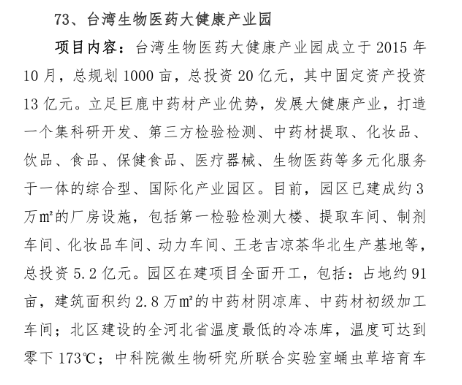 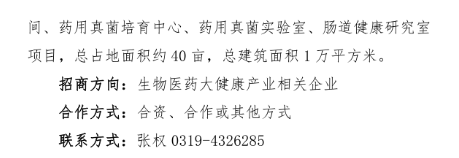 3、吉安现代中药深加工基地建设项目项目单位：永丰县商务局建设内容与规模：种植基地5万亩，种植黄栀子、茯苓、菊花等，建设年加工药材4万吨制药厂等。建设条件与市场分析：永丰是江南药业强县，有良好的医药发展基础，十分注重黄栀子等中药材基地建设，其中藤田、瑶田等乡镇成为黄栀子种植基地，面积达3万亩以上，产量巨大，境内没有黄栀子深加工开发企业，果实大都鲜销外地。黄栀子、茯苓、菊花等是抗肿瘤、抗氧化、抗辐射的药物和功能食品，也是重要的药物合成原料和中间体。黄栀子还是名贵的天然食用色素，果内含天然栀子黄色素，具有着色力强、色泽鲜艳、色调自然柔和、稳定性好、溶解性强、无异味、无毒副作用、安全性能高等优点，广泛用于食品、果酒、饮料、医药、日用化工、化妆品等，是目前国际上流行的天然食品添加剂，是中草药行业、饮料食品工业、化妆品工业、药品工业不可缺少的绿色原料。项目概算：项目总投资3亿元联系方式：联系人：丁学桉    手机：13907066150电话：0796-2511549电子邮箱：yfxzsj@126.com4、山东泰安生物医药科技产业园项目一、项目名称：生物医药科技产业园项目二、项目概况：北京粮食集团在肥投资的F55果糖、热电联厂及淀粉糖扩能项目已投产运营。依托北京粮食集团，新上京粮生物医药科技产业园项目，主要生产透明脂酸、葡萄糖酸钠、生物质能源、B12医药、变性淀粉等高附加值产品。三、项目建设条件：拟占地230亩，建设生产研发中心、产品展示中心、淀粉科技功能区、药用辅料功能区、功能糖醇区，主要生产透明脂酸、葡萄糖酸钠、生物质能源、B12医药、变性淀粉等高附加值产品。市场分析及发展前景是：生物技术药品目前在全球的药品市场中占比不大，但是生物医药科技由于其能弥补化学药品的根本缺陷（成本低、成功率高、安全可靠等优点），使之具有极强的生命力和成长性。生物制药作为生物工程研究开发和应用中最活跃、进展最快的领域，将成为21世纪最有发展前景产业之一。四、项目合作方式：独资五、项目效益分析：计划总投资15亿元，项目建成后，可实现销售收入30亿元，利税3亿元。六、项目合作单位：无七、项目联系方式：联系单位：肥城市商务局联 系 人：王振方联系电话：18615383630电子邮箱：zsb3229719@163.com5、泰安医药健康产业园项目一、项目名称：医药健康产业园二、项目概况：项目位于东平县经济开发区，总投资30亿元，占地400亩项目预计占地400亩，建设GMP生产车间区、医疗器械生产车间区、保健品生产车间区、消毒类产品生产区、办公管理区、配套生活区。三、项目建设条件：园区将作为省科技院及科研单位新项目转化基地，主要合作研发单位有山东省千佛山医院、山东省立医院、山东省中医药大学、山东省医科大学等高等学院及科研单位，主要对医院及科研单位科研项目成果进行后续试验、开发、应用、推广直至形成新产品、新工艺、新材料，实现高新技术成果产业化。相关手续逐步完善中。四、项目合作方式：合资、合作等多种形式。项目效益分析：可实现年产值15亿元，利税6亿元，安置用工1500余人。项目合作单位：山东东平经济开发区为省级开发区，始建于2002年4月，总体规划面积35平方公里，建成区面积18平方公里，目前已有236家企业入驻，拥有10个中国名牌产品，8个中国驰名商标，21个山东省著名商标及山东名牌。开发区东西临近济广高速、济徐高速及京沪、京九两大铁路干线，南邻京杭运河、晋鲁铁路，105、220国道贯穿南北，公路、铁路、水运发达，区位优势得天独厚。七、联系方式：联系人：陈士伦联系方式：13583870589八、存量资产：该项目依托园区现有山东尚德生物科技人造牛黄及牙膏生产项目；山东隆美生物专科医院及靶向药物生产项目；汉昂集团大健康产业项目，共同打造。目前已经完成尚德生物实验室建设、汉昂医药厂房主体工程建设、隆美医院场地平整等工作。6、江西生物医药健康产业园项目项目单位：峡江县商务局建设内容与规模：围绕中成药、生物制品、医疗器械及配套产品等医药贸易产业园区项目进行招商，新建办公楼、产品展示楼、物流中心及附属设施，生物医药产业园达4000余亩。建设条件与市场分析：生物医药是峡江县的首位产业，有生物医药企业47家，形成了覆盖生物制药、医药中间体、化学原料药及制剂、中药提取及中成药、医疗器械等多门类、多品种的产业体系。获批“江西省医药化工产业基地”、“省生物医药产业集群”，目前已规划4000亩土地用于建设“生物医药健康产业园”。 生物医药与人体健康关系密切，市场前景广阔。峡江县也是江西物流大县，全县拥有货车8800余辆，总运力达12.5万吨，物流通畅。项目概算：项目总投资20亿元人民币，其中固定资产投资15亿元，流动资金5亿元。联系方式：联系人：王辉     手机：15079677736电话：0796-3695900  电子邮箱：xjxswj001@163.com九江三项安徽阜阳临沂井冈山经开区中药饮片生产项目项目单位：井冈山经开区商务局建设内容与规模：项目占地面积40亩，总建筑面积30000m2，主要建设生产车间、综合楼等，购置安装中药饮片生产线2条，年产3000吨中药饮片。建设条件与市场分析：中药饮片是在中医药基础理论指导下，将中药材通过净选、切制和炮制三大工序，制成一定规格的成品。其中属于“把子货”的药材都得切制成一定形态的薄片（或颗粒）。所以经过加工炮制的中药材通称为“中药饮片”。为了适应中医处方调配、成药调配以及中医临床诊疗的需要，中药饮片的质量至关重要，只有保证中药饮片的质量才能保证中医用药的安全和有效。2011年至2017年，我国中药饮片企业销售总收入从349.97亿元增加到3049.9亿元，复合增长率为30%。保守一点估计，如果每年以25%的速度增长，到2019年中药饮片的市场容量将达到4765.46亿元。利用我省道地、特色中药材资源，开展中药饮片规范化炮制，井冈山经开区将依托普正药业、生物制品研究所等企业，重点对生物医药产业进行扶持，本项目能够促进园区生物医药大健康产业的发展。项目概算：项目预计总投资：3.5亿元，其中固定资产投资2.1亿元。经济效益分析：正常年份预计年销售收入5亿元，年缴纳税收1500万元，投资回收期4年。 合作方式：独资、合资 53太和县保兴医药健康产业园高端共享制造平台制剂生产基地项目战略性新兴产业太和县安徽四环科宝制药有限公司45项目整体规划分期实施。一期规划总建筑面积12.88万平方米，建设综合制剂楼、创意厂房、质检办公楼及生活用房，配套相关附属设施，形成年产注射用甲砜霉素甘氨酸酯250万支、注射用特布他林1000万支、注射用盐酸川芎嗪2000万支、注射用葛根素1500万支、厄贝沙坦氢氯噻嗪胶囊2.1亿粒、二甲双胍格列吡嗪片3亿片、贝凡洛尔胶囊2.1亿粒的生产能力安利利1665585187858太和高端医药健康谷项目战略性新兴产业太和县安徽省路网交通建设集团股份有限公司4.5规划总建筑面积约20万平方米，规划建设高端制剂智造区、健康创新生产区、科技加速中心、综合展示中心、专家公寓、邻里中心等司磊1365565055578年产100吨头孢洛林酯前体盐酸盐、50吨头孢吡普医药中间体及其制剂生产项目战略性新兴产业颍上循环经济园颍上县招商引资投资促进中心20初步规划选址200亩，一期建设标准化厂房、原料库、液体储罐区、分析检测中心、办公用房，二期注射剂生产项目按照GMP要求新建注射剂生产车间、成品库，配套建设道路等基础设施花宾189567180802临沭县医药生物产业园项目项目   医药生物产业园是临沭经济开发区重点打造的园中园，目前产业园已入驻福瑞达科技、海佑福瑞达、贯天下生物科技、威高集团等知名企业。   园区位于临沭县经济开发区，现有拆迁腾空土地300余亩，拟利用该宗土地招引培育现代生物提取、中药饮片加工、保健品、新药研制开发、精密医疗仪器等龙头医药企业，实现完善产业链条，突破由医药中间体向原料药、制剂产品的延伸，打造集研发、生产、包装、物流、营销与一体的生态化、集约化、专业化的医药产业园。卢公学          0539－3123002 13791528056
李 哲  151539628034蒙阴县中药材综合开发项目   蒙阴县地理环境优越，适合各种珍稀药物生长，是著名的中药材产地。蒙阴县仅常用的中药材就有100多种，加上药用动物、矿物及真菌共900余种，其中丹参、全蝎、何首乌等36种蒙山名产中药是山东省特产药材。是“国家无公害中药材标准化示范区”、“山东省中药现代化科技产业示范县”、与山东省农科院共建“山东省农业科学院鲁中药材科技示范基地”，同时蒙阴县还被国家科技部列为“徐长卿规范化种植基地”。蒙阴县已成为全省唯一一家中药材科研基地。   充分发挥中医药产业优势，融合中草药种植、观光、康养、旅游等元素为一体，建设中医康养旅游项目。依托中医药资源，在孟良崮工业园新上中药制剂等中药提取类（不涉及医药中间体）等深加工项目。发展中药大健康产品，重点推进从经典古方中挖掘的养生滋补类保健品食品、以药食同源药材为基源的药食同源食品开发项目。王圣陶                        0539－3123002                    186609921775平邑县金银花深加工项目   平邑县是全国金银花的原产地和主产区，种植面积达65万亩，年产1.8万吨。有流通加工企业152家，是全国最大的金银花生产、加工和集散基地，形成了集种植、采摘、加工、提取、制药于一体的完整产业链条。“平邑金银花”是国内第一个获得地理标志证明商标、地理标志农产品“双地标”认证区域公用品牌，品牌价值达到258.1亿元。   主要招引现代生物医药、中成药、医疗器械等产业，引进一批中药研发、中药产品生产、中医药养生保健、医用卫生材料等项目，建设高标准、规模化中药材大宗交易供销平台。韩峰          0539－31230200         539-4885023